МАГИЧЕСКИЕ ФОКУСЫ С ВОДОЙ

Конечно, это обычные эксперименты по физике, но выглядят они действительно магически в глазах детей. :) 

Для шоу вам понадобятся: 

- бумажные полотенца (чем плотнее, тем лучше) 
- разноцветные маркеры и красители
- прозрачные стаканчики 
- вода

На куске бумажного полотенца недалеко от края нарисуйте маркерами жирные точки. Опустите этот край так, чтобы он лежал на стенке емкости, не на дне. Медленно влейте столько воды, чтобы она только коснулась края полотенца. И теперь наблюдайте, что произойдет. А произойдет маленькое "чудо" - вода, взбираясь вверх по полотенцу, размажет вверх цветные круги и превратит их в цветные дорожки.
Второй "фокус" состоит в том, чтобы опустить один конец бумажного полотенца в стакан с окрашенной водой, а второй конец поместить в пустой стакан. Спустя какое-то время пустой стакан тоже наполнится водой, которая "перейдет" в него из первого стакана. Можно сделать эксперимент со стаканами еще зрелищнее: возьмите сразу три стакана - в один налейте воду с синим красителем, в другой - воду с желтым красителем, а в третий ничего не наливайте, поставьте его между полными стаканами. Теперь два куска бумажных полотенец опустите в стаканы так, чтобы один их конец был в стакане с водой, а второй - в пустом стакане. Вы увидите как вода не только переходит в пустой стакан, но и окрашивается там в новый цвет!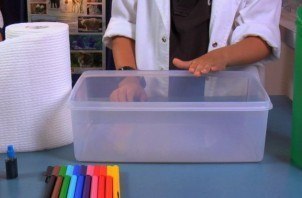 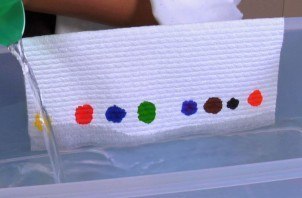 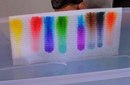 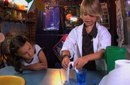 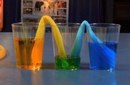 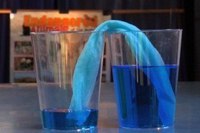 